INDICAÇÃO Nº 1407/2014Sugere ao Poder Executivo Municipal a realização de estudos para colocação de iluminação em viela existente ao lado da quadra Poliesportiva, Vereador José Luís da Silva (Zelo), na Rua Aristides Polezi no conjunto dos Trabalhadores, neste município.Excelentíssimo Senhor Prefeito Municipal, Nos termos do Art. 108 do Regimento Interno desta Casa de Leis, dirijo-me a Vossa Excelência para sugerir que, por intermédio do Setor competente, seja realizado estudo  para colocação de iluminação em viela existente ao lado da quadra Poliesportiva, Vereador José Luís da Silva (Zelo), na Rua Aristides Polezi no conjunto dos Trabalhadores, neste município.Justificativa:Os moradores da Rua Aristides Polezi que fazem uso de viela existente no bairro reclamaram da falta de iluminação e segurança para ir de um bairro ao outro (Trabalhadores para o Planalto do Sol). A passarela é muito utilizada pelos moradores dos bairros que pedem por soluções há anos e até o momento não foram atendidos.Plenário “Dr. Tancredo Neves”, em 03 de abril de 2.014.Celso ÁvilaVereador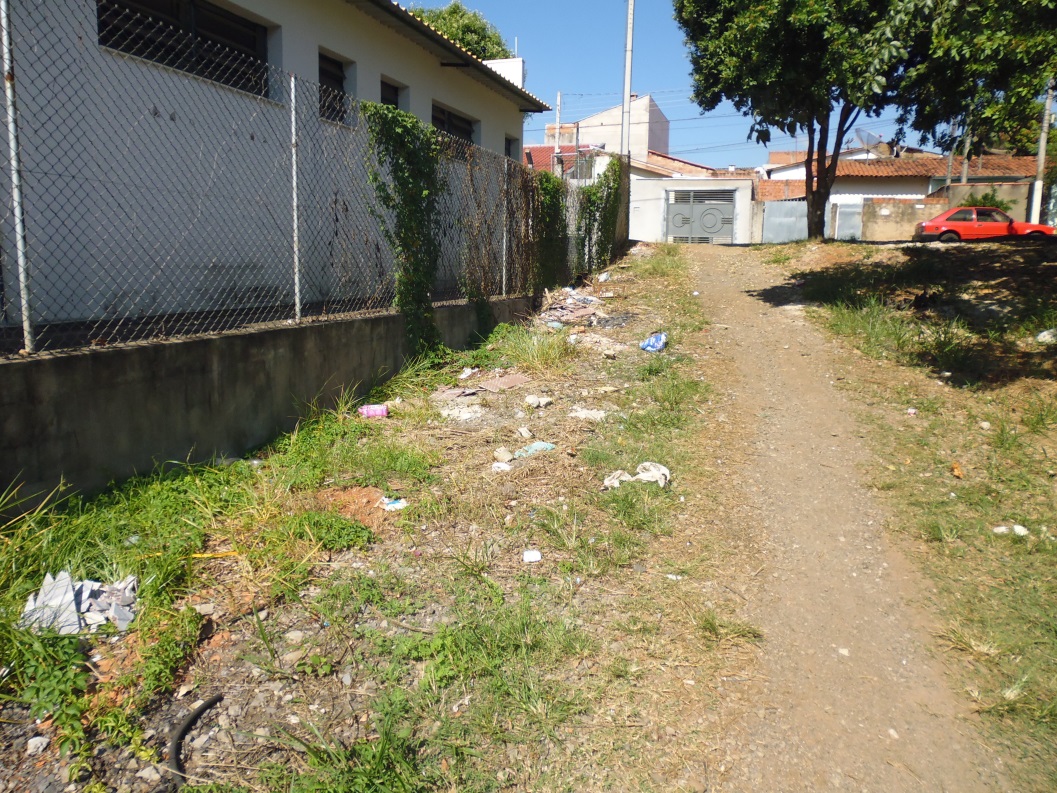 